HELLO! 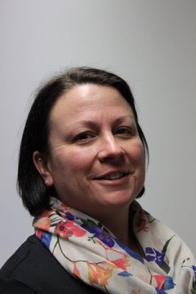 My name is Fiona and I will be your child’s new teacher for the academic year 2020-2021. I have been working at Mayfield School for the past year. Our class name is Monkeys we will be at Mayfield School – Wheeler Street Site. To support your children we also have Pam, Dee and Sadie. One of the teaching assistants will be your child’s keyworker 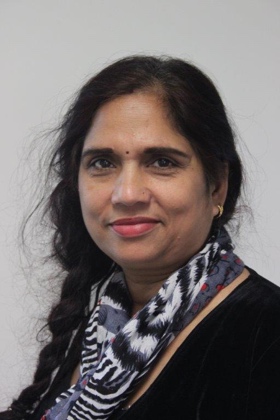 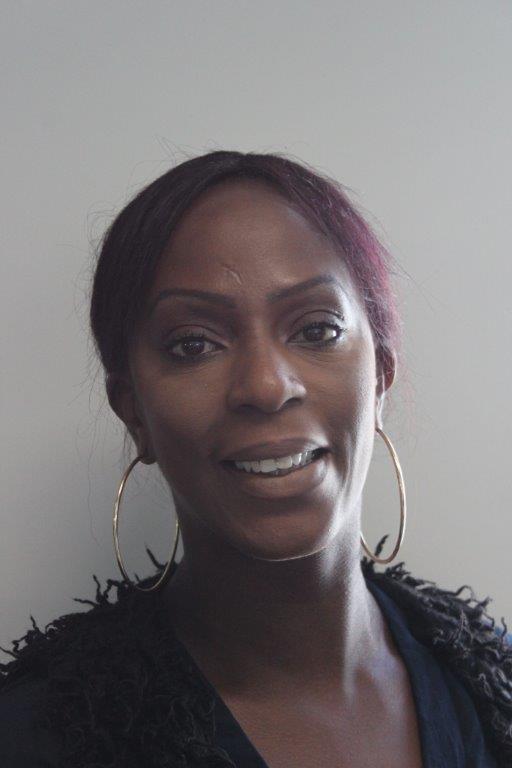 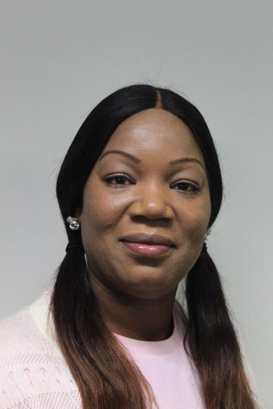          Pam                     Dee                        Sadie